Тематическая прогулка в младшей группе в рамках календарного периода «Сказочная неделя» «У солнышка в гостях»Воспитатель Куликова Надежда ЕвгеньевнаЗадачи:-развивать восприятие, внимание, память, наблюдательность, способность анализировать, сравнивать, выделять характерные, существенные признаки предметов и явлений окружающего мира.- развивать двигательные навыки, умение действовать по словесной инструкции и по показу;- вызывать радостные переживания от общения с природой;Материально-технический ряд: конверт с рисунком керамические игрушки, игрушки разных форм и цветов, маленькие зеркала зеркала, пульверизаторы с мыльным раствором, заготовка рисунка в технике «горттаж»Ход:Дети выходят на крылечко и находят конверт. Воспитатель достает из конверта картинку. Как вы думаете, кто прислал нам это письмо? (ответы детей). Что же нам солнышко хочет сказать? Может быть, ему нужна помощь?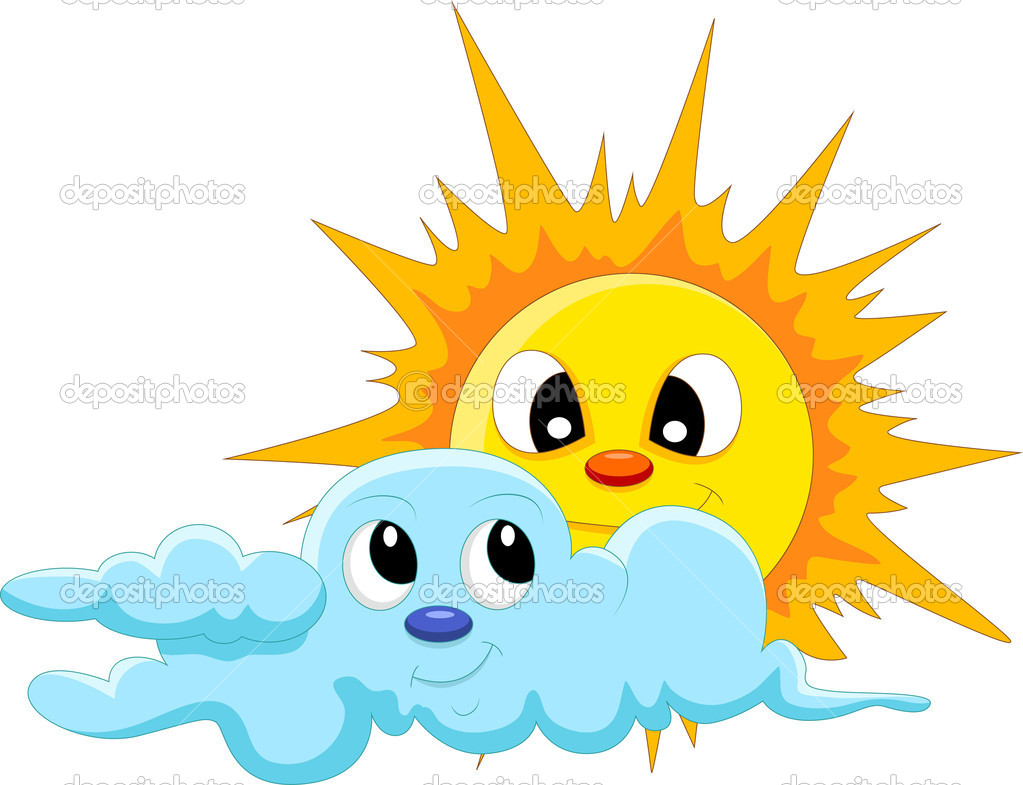 Воспитатель: Чтобы помочь солнышку, его нужно найти. А где оно живет?Нужно спросить у кого- нибудь. Смотрите, на полянке кто-то притаился. Может быть, он знает, где живет солнышко. Ой, кто же это? (Гусеница).Здравствуй Гусеница.  Как нам найти солнышко?Задание от Гусеницы. «На что похоже солнышко?»  (Игра – ассоциация). Гусеница ищет предметы, похожие на солнышко. Поможем ей, а Гусеница подскажет, куда нам идти дальше.А теперь отправляемся дальше в путь. Кто же грустит там на скамейке?Зайчик. -Зайчик здравствуй, ты не знаешь, где живет солнышко?Не знает зайчик, но предлагает нам с ним немного поиграть.Игра с зеркалами «Солнечные зайчики». Понравилось зайцу с вами играть, и он подсказывает, что нужно идти к утке. А где же живет утка? (У воды). На каком языке мы будем с уткой разговаривать? (дети имитируют кряканье утки, ее походку)-Здравствуй, уточка, ты не знаешь, где живет солнышко?Уточка не знает, но за речкой живет ежик, он нам точно поможет.Чтобы перебраться через речку, нам нужно построить мост.Эксперимент «Радужный мост». (В пульверизатор набрана мыльная вода. При нажатии на кнопку образуется пена, из которой формируется «мост», который переливается на солнце.)- Здравствуй ежик, подскажи, где живет солнышко? И как нам освободить его от тучи?-Я вам могу помочь. Возьмите по моей острой иголочке, тучка испугается и убежит. На столе лежит заготовка солнышка в технике «гроттаж». Детям предлагаются шпажки, с помощью которых они удаляют верхний слой и «освобождают» солнышко.Воспитатель: Вот мы и нашли солнышко! Посмотрите, какое оно! (дети рассказывают, какое солнышко). А кто помог найти солнышко? Солнышко предлагает вам угоститься солнечным напитком.